Re:generace a udržitelné cestování: svoboda a pravá divočina – to jsou bulharské RodopyPRAHA, 13. ŘÍJNA 2022 – Lidstvo na Zemi zaujímá pouze 0,01 procenta všeho živého. Přesto stihlo za svoji existenci vyhubit 83 procent divokých zvířat a polovinu rostlin. Rodopské hory v Bulharsku ukazují, že regenerace je možná – místní i turisté zde splývají s přírodou a téměř vymřelé druhy se vracejí.Bulharsko je mezi českými cestovateli stále populárnější. V roce 2019 jej navštívilo 189 tisíc Čechů a během pandemie zůstalo nejdostupnější přímořskou destinací. Drtivá většina dovolenkářů sem přijíždí kvůli písčitým plážím a Černému moři, členitá země na Balkánském poloostrově ale nabízí mnohem víc. „Zapomenutou“ krajinou, ideální k bezcílným toulkám, jsou Rodopy. Pohoří u jižní hranice Bulharska s Řeckem s nejvyšší horou Goljam Perelik (2 191 m n. m.). RYZÍ PŘÍRODA BEZ LIDSKÝCH VLIVŮDíky snaze evropských organizací vrátit do regionu přirozenou biodiverzitu se tu na 500 tisících metrech čtverečních rozléhá skutečná divočina. „Rodopské hory jsou jednou z posledních oblastí v Evropě, která není ovlivňována a organizována lidmi. Svět zvířat a rostlin se tu řídí podle vlastních řádů a vytváří zdravé ekosystémy. Podařilo se tu obnovit přirozené procesy potravinového řetězce, kde dominují predátoři nad kořistí a mrchožrouti mají svou nezastupitelnou roli,“ uvedla Anna Yona, zakladatelka společnosti Wildling Shoes, která region podporuje miliony eur ročně v projektu 1 % pro planetu ve spolupráci s organizací Rewilding Europe. „Jako produktová firma, která z přírody bere, jí chceme také vracet. Věříme, že projekty, které pomáhají narušené krajině utvořit původní biodiverzity, mají smysl. Termín udržitelnost je často chápán jako ‚zachování současného stavu‘. To však vzhledem k sociálním a ekologickým podmínkám, v nichž se nacházíme, nestačí. Potřebná je koexistence ekonomiky a ekosystémů, nikoliv jen povrchní ochrana, ale vytvoření regeneračních podmínek k obnově. V Rodopech se nám to daří, když necháme přírodu být, dokáže se o sebe postarat,“ míní zodpovědná podnikatelka.Podle studie publikované britským deníkem The Guardian dnes tvoří divoká zvířata jen čtyři procenta všech savců na Zemi. Většinu 60 procent zabírají domestikovaná zvířata a zbylých 36 procent lidé. Rodopy ale ukazují, že pokud má příroda příležitost, má ohromnou sílu regenerace. TURISTÉ MOHOU POMOCIRozmanitá vegetace rodopských hor je nyní domovem nejméně 4 329 živočišných druhů, včetně bizonů a supů bělohlavých, kteří ve volné přírodě téměř vyhynuli. „V Rodopech odborníci navrhli rámcové podmínky pro zvířata a rostliny tak, aby byly ponechány svému osudu a pokud možno osvobozeny od lidských vlivů. To ale neznamená, že byl člověk z přírody vyčleněn, on je naopak její součástí! Kromě návratu rovnovážné biodiverzity je hlavním úkolem podpory v regionu zabránit vylidňování venkova a vytvořit příležitosti pro pohodlný život zdejších obyvatel. Řešení nabízí šetrný cestovní ruch,“ poukázala Anna Yona.PROŽIJTE KAŽDÝ KROKUvědomělý turista využívá ubytování a služby od lokálních poskytovatelů a dopravu volí také nejlépe místní. Na průzkum rodopských hor si mohou návštěvníci s sebou vzít průvodce, účastnit se organizovaného pozorování divokých ptáků nebo fotografických výletů.Člověk se zde stává opravdovou součástí ekosystému. „Potřeba cítit půdu pod nohama – to byl důvod vzniku prvních minimalistických bot Wildling Shoes a firemní vize regenerace – znovuobnovy našich těl, pohybu i mysli. Model obuvi Zora byl přímo inspirován rodopskými horami a jako manifest dlouhodobé spolupráce na rozvoji zdejší krajiny s organizací Rewilding Europe. V botách s milimetrovou podrážkou člověk splyne s povrchem divoké přírody, aniž by ohrozil její biosféru. Přírodní materiály, 100% recyklovaná bavlna, konopí a len, nohy udrží v teple a díky husté vazbě a membráně i v suchu za jakéhokoli počasí,“ popsala Anna Yona.KONTAKT PRO MÉDIA:Mgr. Eliška Crkovská_mediální konzultant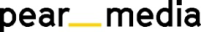 +420 605 218 549, eliska@pearmedia.czWILDLING SHOES, www.wildling.shoes Anna a Ran Yona, jejichž děti milovaly v teple běhat bosé, potřebovali sehnat pevnější obuv do zimy. Rodiče však ani mezi nejdražšími značkami nenašli tu, která by jejich dětem umožnila chodit přirozeně a nebránila vývoji chodidla. Tak v roce 2016 vznikla německá rodinná firma Wildling Shoes. Rychle rostoucí podnik dnes nabízí unisexové boty pro děti i dospělé a zaměstnává téměř tři stovky pracovníků. V roce 2021 přesáhl počet prodaných minimalistických bot 500 tisíc. Velký důraz je ve firmě kladen na udržitelnost materiálů a dodržování společensky spravedlivých podmínek výroby a obchodu. Wildling Shoes v Česku podporuje neziskovou organizaci Kokoza a festival dokumentárních filmů Jeden svět. Firma je držitelkou Ceny německého designu 2020, nedávno byla vyhlášena nejlepším německým zaměstnavatelem žen a německou firmou roku 2021.